Lesson 5: Representemos datos en gráficas de barras con escalaStandards AlignmentsTeacher-facing Learning GoalsRepresent data using scaled bar graphs.Student-facing Learning GoalsHagamos una gráfica de barras con escala.Lesson PurposeThe purpose of this lesson is for students to create a scaled bar graph.In a previous lesson, students collected categorical class data and learned how to create a scaled picture graph. Students now make connections between scaled picture graphs and scaled bar graphs, and expand the idea of a scale that is more than one to bar graphs. In this lesson students choose a scale of 2 or 5 for their bar graph.Math CommunityTell students that, at the end of the lesson, they will be asked to identify specific examples of norms they experienced as they did math.Access for: Students with DisabilitiesEngagement (Activity 2) English LearnersMLR7 (Activity 2)Instructional RoutinesNumber Talk (Warm-up)Materials to GatherMaterials from a previous lesson: Activity 2Lesson TimelineTeacher Reflection QuestionBased on students’ prior work with scaled picture graphs, what strategy did you anticipate today? What strategy did you not anticipate?Cool-down(to be completed at the end of the lesson)  5minCompleta una gráfica de barras con escalaStandards AlignmentsStudent-facing Task StatementA unos estudiantes que estaban de visita en el zoológico les preguntaron: “¿Cuál es tu animal favorito del zoológico?”.Sus respuestas se muestran en esta tabla:Usa los datos de la tabla para completar la gráfica de barras con escala.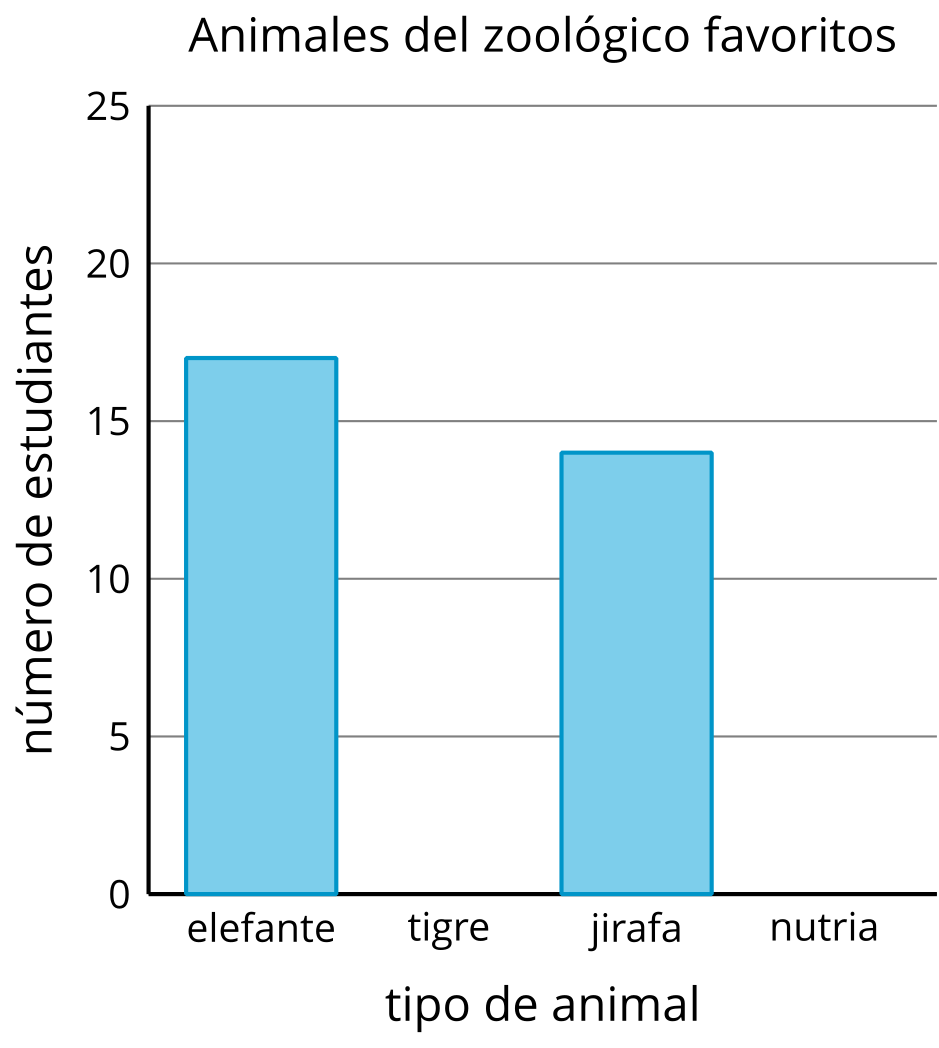 Student ResponsesStudent bar graphs should show 10 students chose tigers and 4 students chose otters.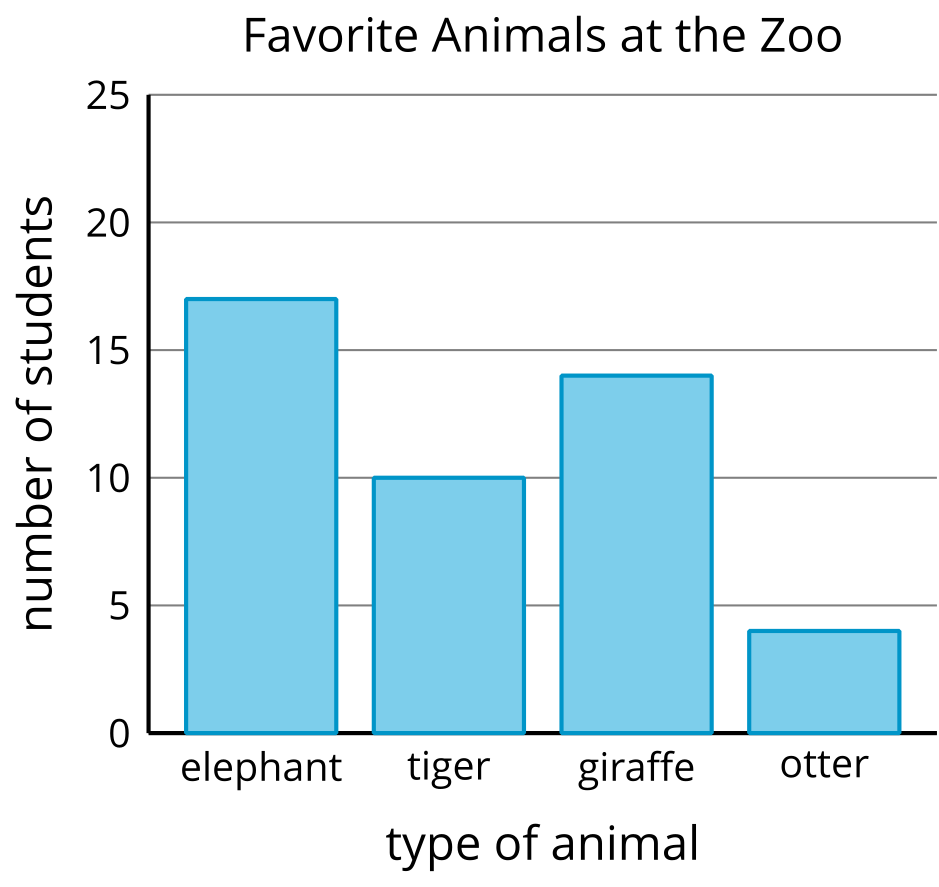 Addressing3.MD.B, 3.MD.B.3Building Towards3.MD.B.3Warm-up10 minActivity 110 minActivity 225 minLesson Synthesis10 minCool-down5 minAddressing3.MD.B.3animalnúmero de estudianteselefante17tigre10jirafa14nutria4